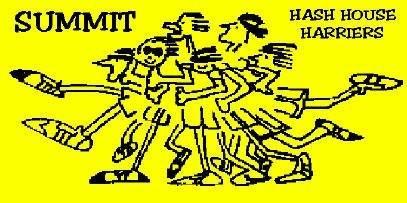 SH3 Run: #1618Date: Saturday, 10/11/2014Time: 10:17AMHare(s): Cums with the Turf, Runner Girl, REWLocation: Wall, NJNote(s): The Rat Race; with Rumson and Jersey Hore H3. This is an all day event Pat's 30 Acres, Wall, NJOvernight Campout.And here is Euro's map of the course:http://connect.garmin.com/modern/activity/610577647 On Sun, Oct 12, 2014 at 12:58 AM, <mecovitz@gmail.com> wrote:I'll start off by saying the trail didn't suck. I never think The Rat Race trails suck but this year's version was especially good. It was well marked and packed with excellent trails a smidgen of shiggy and an abundance of sand, mud and puddles. The whole course was extremely runnable, even through the shiggy it wasn't hard to maintain a decent pace. This year the course was set by Wrangler and Runner Girl (with some guidance from Cumby). Their mission this year was to "save The Rat Race!" The weather was certainly unfriendly at the start with a cold rain falling. The course was littered with mud and huge puddles that were unavoidable.I would say there were about 40 "hashers" that were shuttled via 3 van loads from Pat's 30 Acres to the Spring Meadow Golf Course on Atlantic Ave. After a prelube at the Spring Meadow Inn and chalk talk from Cumby, the pack was off. Cumby directed the FRBs across the parking lot, however the trail went behind the Spring Meadow Inn and through a small creek to the back of Allaire Village. After a couple of miles of running through Allaire Village, the trail crossed Atlantic Ave near the old rail bed in Allaire State Park.We hit a brief patch of shiggy to connect to the Orange Trail that looped around the old Arthur Brisbane complex. The pack really thinned by this point. A few more checks would have helped. The trail continued back towards Atlantic Ave and under Rte 195 to the back of the Family Camping Area at Allaire SP. from there the trail mirrored last year's course. We hit the rail bed on the other side of 195 and continued on a side trail (Yellow Trail), through "the swamp" and to Carmerville and the first Beer Near.After the Beer Near we hit some double track trails to the sand pit off Hurley Pond Rd. Euro and a couple of other FRBs found a circle jerk that was at least a half mile. By the time Euro got back to the sand pit, much of the pack was at the second Beer Near on a bluff on the far south side of the sand pit. Party Patty and Great Sex greeted the pack at the second Beer Near. There were a few stragglers making their way to the second Beer Near, including Mr. J. He almost didn't make it up the steep hill. However, he received quite a bit if encouragement from Party Patty and Great Sex who treated him to a tit flashing and rubbing show.After the second Beer Near, the trail proceeded around the sand pit and down Hurley Pond Rd and back to Pat's 30 Acres. The boys at Pat's were waiting for us with burgers, dogs, baked chicken, baked ziti, potato salad, cole slaw, and a chopped salad. Numerous beers were available: Heineken, Long Trail, Coors, Miller. The Jetty Rats hammered out their versions of the classics, including a rocked up version of Ring of Fire (Johnny Cash). They weren't as good as in year's past. Total mileage = 8.6 miles.It was disappointing that there were few Rumson Hashers in attendance (Euro, Mr J, DogE, Keyhole, Dave The Mason, Latecummer, The Colonel, Butt Naked - Wrangler and Runner Girl were the Hares).Respectfully submitted,Euro.On Oct 11, 2014, at 8:04 PM, Robert Reid <elephantd@verizon.net> wrote:The Rat Race hash was even wetter and colder than the prior week's Cheesequake hash.  The trail was predictably fucked up, but at least the ticks and chiggers knew not to come out in that weather.  Even the Jetty Rat band got all wet, but they did Rock!, and the food was wet but good.  I didn't go to this event; the above is just how I picture it went.  Butt has sent a couple pics, but if anyone who went can further enlighten us, please do Dick! 